IB Math HL 2: Chapter 15 IB Questions #11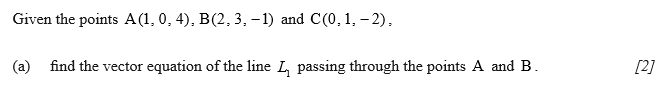 2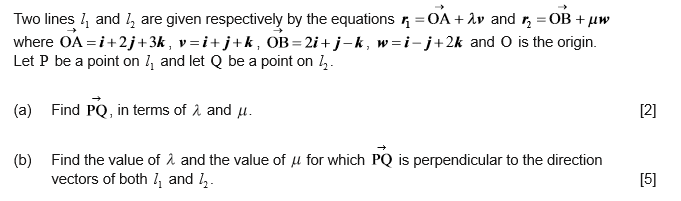 3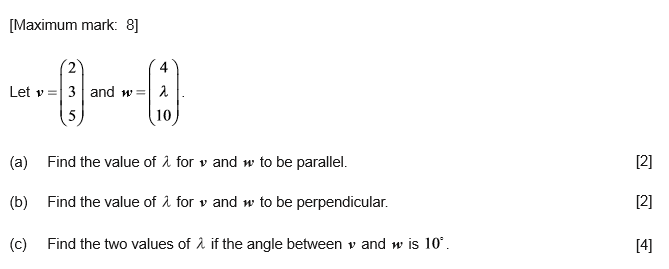 4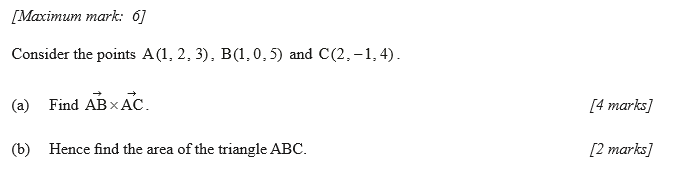 5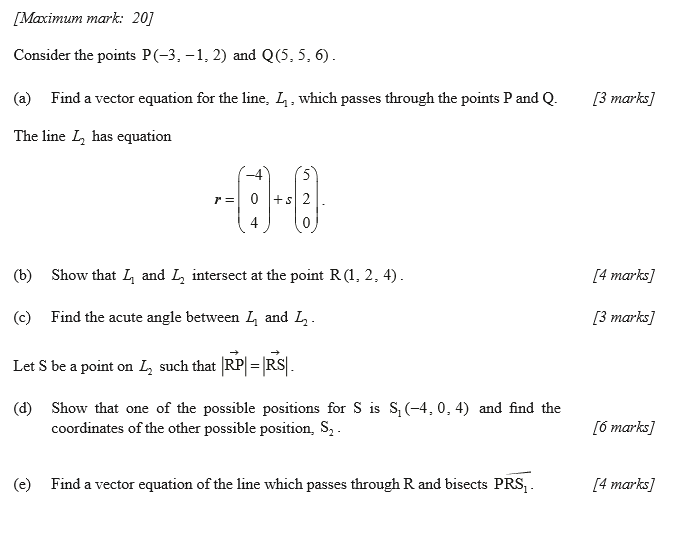 6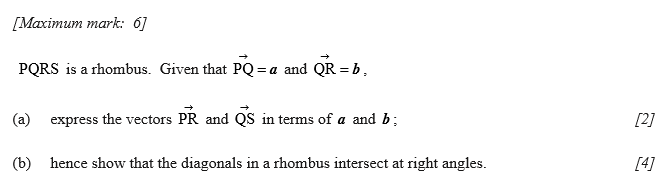 